Министерство культуры, по делам национальностей и архивного дела Чувашской РеспубликиБПОУ «Чебоксарское художественное училище (техникум)» Минкультуры ЧувашииРАБОЧАЯ ПРОГРАММА учебной дисциплины ОП.08. ПРАКТИЧЕКИЕ ОСНОВЫ ДЕКОРАТИВНО-ПРИКЛАДНОГО ИСКУССТВАспециальности 54.02.02 Декоративно-прикладное искусство и народные промыслы (по видам)                                          Чебоксары - 2018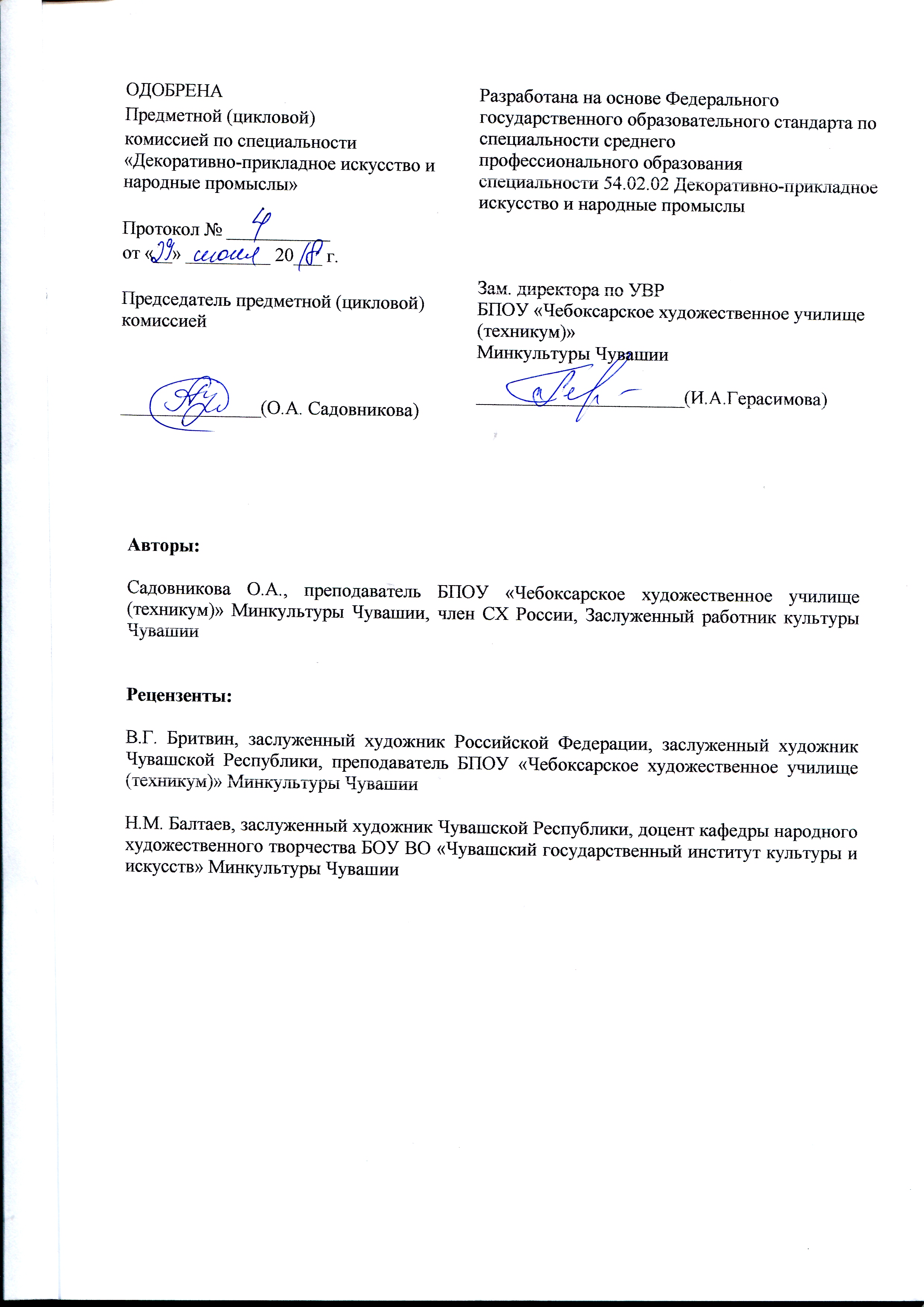 СОДЕРЖАНИЕ1. ПАСПОРТ РАБОЧЕЙ ПРОГРАММЫ УЧЕБНОЙ ДИСЦИПЛИНЫ2. СТРУКТУРА И СОДЕРЖАНИЕ УЧЕБНОЙ ДИСЦИПЛИНЫ            3. УСЛОВИЯ РЕАЛИЗАЦИИ РАБОЧЕЙ ПРОГРАММЫ УЧЕБНОЙ ДИСЦИПЛИНЫ4. КОНТРОЛЬ И ОЦЕНКА РЕЗУЛЬТАТОВ ОСВОЕНИЯ УЧЕБНОЙ ДИСЦИПЛИНЫПАСПОРТ РАБОЧЕЙ ПРОГРАММЫ УЧЕБНОЙ ДИСЦИПЛИНЫОП.08. Практические основы декоративно-прикладного искусстваОбласть применения программыРабочая программа учебной дисциплины является частью основной профессиональной образовательной программы в соответствии с ФГОС по специальности СПО 54.02.02 Декоративно-прикладное  искусство  и народные промыслы (по видам). Программа учебной дисциплины может быть использована в дополнительном профессиональном образовании и профессиональной деятельности выпускников: художественное проектирование и изготовление изделий декоративно-прикладного искусства; образование художественное в детских школах искусств, детских художественных школах, других учреждениях дополнительного образования, общеобразовательных учреждениях, учреждениях СПО. Место дисциплины в структуре основной профессиональной образовательной программыДанная дисциплина входит в вариативную часть циклов ОПОП учебных предметов основной профессиональной образовательной программы по специальности 54.02.02 «Декоративно-прикладное искусство и народные промыслы (по видам)».Дисциплина является практико-ориентированной, компетентности, сформированные в результате освоения программы необходимы при изучении профессиональных модулей. Темы, входящие в программу могут осваиваться в составе МДК для совершенствования практических навыков и дальнейшего формирования общих и профессиональных компетентностей.ОБЩИЕ КОМПЕТЕНЦИИОК 1. Понимать сущность и социальную значимость своей будущей профессии, проявлять к ней устойчивый интерес.ОК 2. Организовывать собственную деятельность, определять методы и способы выполнения профессиональных задач, оценивать их эффективность и качество.ОК 4. Осуществлять поиск, анализ и оценку информации, необходимой для постановки и решения профессиональных задач, профессионального и личностного развития.ОК 8. Самостоятельно определять задачи профессионального и личностного развития, заниматься самообразованием, осознанно планировать повышение квалификации.ПРОФЕССИОНАЛЬНЫЕ КОМПЕТЕНЦИИПК 1.2. Создавать художественно-графические проекты изделий декоративно-прикладного искусства индивидуального и интерьерного значения и воплощать их в материале.ПК 1.3. Собирать, анализировать и систематизировать подготовительный материал при проектировании изделий декоративно-прикладного искусства. ПК 1.6. Самостоятельно разрабатывать колористические решения художественно-графических проектов изделий декоративно-прикладного и народного искусства.ПК 1.7. Владеть культурой устной и письменной речи, профессиональной терминологией.ПК 2.2.  Варьировать изделия декоративно-прикладного и народного искусства с новыми технологическими и колористическими решениями.ПК 2.3. Составлять технологические карты исполнения изделий декоративно-прикладного и народного искусства.ПК 2.6. Контролировать изготовление изделий на предмет соответствия требованиям, предъявляемым к изделиям декоративно-прикладного и народного искусства. Программа учебной дисциплины может быть использована в профессиональной подготовке специалистов в области декоративно-прикладного искусства.Цели и задачи дисциплины – требования к результатам освоения дисциплины:В результате изучения курса  учащиеся должны:уметь: различать художественно-стилевые и технологические особенности изделий декоративно-прикладного искусства и народных промыслов;знать:      основные виды народного художественного творчества, его особенности, народные истоки декоративно-прикладного искусства;      центры народных художественных промыслов;      художественные производства России, их исторический опыт, современное состояние и перспективы развития;      основные социально-экономические, художественно-творческие проблемы и перспективы развития декоративно-прикладного искусства.1.4. Количество часов на освоение программы дисциплины:максимальной учебной нагрузки обучающегося _56_ часов, в том числе:обязательной аудиторной учебной нагрузки обучающегося_ 36_ часов;самостоятельной работы обучающегося _20_ часов. СТРУКТУРА И СОДЕРЖАНИЕ УЧЕБНОЙ ДИСЦИПЛИНЫ2.1. Объем учебной дисциплины и виды учебной работыТематический план и содержание учебной дисциплины ОП.08. ПРАКТИЧЕСКИЕ ОСНОВЫ ДПИДЛЯ СПЕЦИАЛИЗАЦИИ ХУДОЖЕСТВЕННАЯ КЕРАМИКАДЛЯ СПЕЦИАЛИЗАЦИИ ХУДОЖЕСТВЕННАЯ ОБРАБОТКА ДЕРЕВА3. условия реализации УЧЕБНОЙ дисциплиныОП.08. ПРАКТИЧЕСКИЕ ОСНОВЫ ДПИ 3.1. Требования к минимальному материально-техническому обеспечению           Для реализации программы учебной дисциплины предусмотрены следующие специальные помещения:кабинет, оснащенный оборудованием: - комплект мебели;- 1 рабочее место преподавателя;- доска;- технические средства обучения: персональный компьютер (ноутбук), колонки;- наглядные и дидактические пособия.3.2. Информационное обеспечение обученияПеречень рекомендуемых учебных изданий, Интернет-ресурсов, дополнительной литературыОсновные источники:1. Косогорова Л.В., Неретина В. Основы декоративно-прикладного искусства: учебник для студентов вузов; интересующихся народным искусством. – М.: Академия, 2014. – 240с.2.Соколов М.В. Декоративно-прикладное искусство:          учебное пособие для учащихся колледжей, вузов,  а также широкого круга читателей. – М.: Владос, 2015. – 399с. (ЭБ ipr books)      Дополнительные источники:1. Демура Н.А. Экономика и организация производства предприятий народных промыслов [Электронный ресурс]: учебное пособие/ Демура Н.А.— Электрон. текстовые данные.— Белгород: Белгородский государственный технологический университет им. В.Г. Шухова, ЭБС АСВ, 2017.— 166 c.— Режим доступа: http://www.iprbookshop.ru/80452.html.— ЭБС «IPRbooks»2. Ткаченко А.В. История и современные проблемы декоративно-прикладного искусства [Электронный ресурс]: учебно-методический комплекс по направлению подготовки 54.03.02 (072600.62) «Декоративно-прикладное искусство и народные промыслы», профиль «Художественная керамика», квалификация (степень) выпускника «бакалавр»/ Ткаченко А.В., Ткаченко Л.А.— Электрон. текстовые данные.— Кемерово: Кемеровский государственный институт культуры, 2014.— 56 c.— Режим доступа: http://www.iprbookshop.ru/55773.html.— ЭБС «IPRbooks»3. Спекторова Н.А. Кемеровская роспись [Электронный ресурс]: учебно-методический комплекс дисциплины по направлению подготовки 54.03.02 (072600.62) «Декоративно-прикладное искусство и народные промыслы», профиль «Художественная керамика», квалификация (степень) выпускника «бакалавр»/ Спекторова Н.А.— Электрон. текстовые данные.— Кемерово: Кемеровский государственный институт культуры, 2015.— 59 c.— Режим доступа: http://www.iprbookshop.ru/55784.html.— ЭБС «IPRbooks»4. Спекторова Н.А. Кемеровская роспись [Электронный ресурс]: учебное наглядное пособие по направлению подготовки 54.03.02 «Декоративно-прикладное искусство и народные промыслы», профиль «Художественная керамика», квалификационная (степень) выпускника «бакалавр»/ Спекторова Н.А.— Электрон. текстовые данные.— Кемерово: Кемеровский государственный институт культуры, 2016.— 82 c.— Режим доступа: http://www.iprbookshop.ru/66351.html.— ЭБС «IPRbooks»5. Носова Е.А. Основы производственного мастерства [Электронный ресурс]: практикум для обучающихся по направлению подготовки 54.03.02 «Декоративно-прикладное искусство и народные промыслы», профиль «Художественная керамика», квалификация (степень) выпускника «бакалавр»/ Носова Е.А.— Электрон. текстовые данные.— Кемерово: Кемеровский государственный институт культуры, 2017.— 64 c.— Режим доступа: http://www.iprbookshop.ru/76339.html.— ЭБС «IPRbooks»6. Художественная обработка бересты [Электронный ресурс]: учебное наглядное пособие для студентов, обучающихся по направлениям подготовки: 54.03.02 «Декоративно-прикладное искусство и народные промыслы», профиль «Художественная керамика», 51.03.02 «Народная художественная культура», профиль «Руководство студией декоративно-прикладного творчества»/ — Электрон. текстовые данные.— Кемерово: Кемеровский государственный институт культуры, 2017.— 81 c.— Режим доступа: http://www.iprbookshop.ru/76348.html.— ЭБС «IPRbooks»Интернет-ресурсы:https://vk.com/academicart https://ermitazh.org/ Государственный Эрмитаж.   http://www.rusmuseum.ru/ Государственный Русский музей.http://www.tretyakovgallery.ru/ Государственная Третьяковская галерея.«http://www.artmuseum.ru/ Чувашский Государственный Художественный Музей».4. Контроль и оценка результатов освоения учебной дисциплины	Контроль и оценка результатов освоения учебной дисциплины осуществляется преподавателем в процессе проведения практических занятий, а также выполнения обучающимися индивидуальных заданий.	Формой итоговой аттестации является экзамен, в виде просмотра учебных и домашних работ на семестровых выставках. 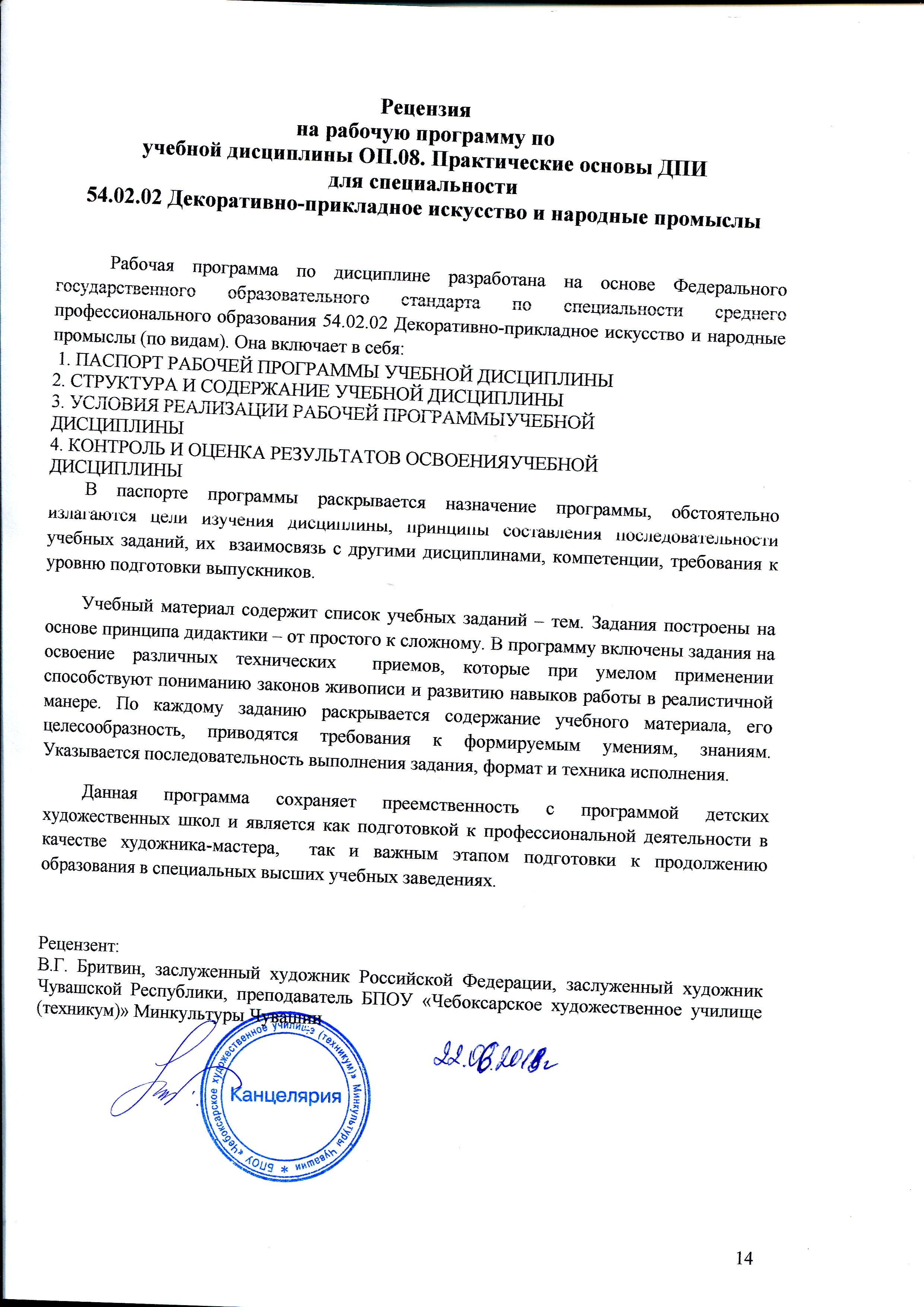 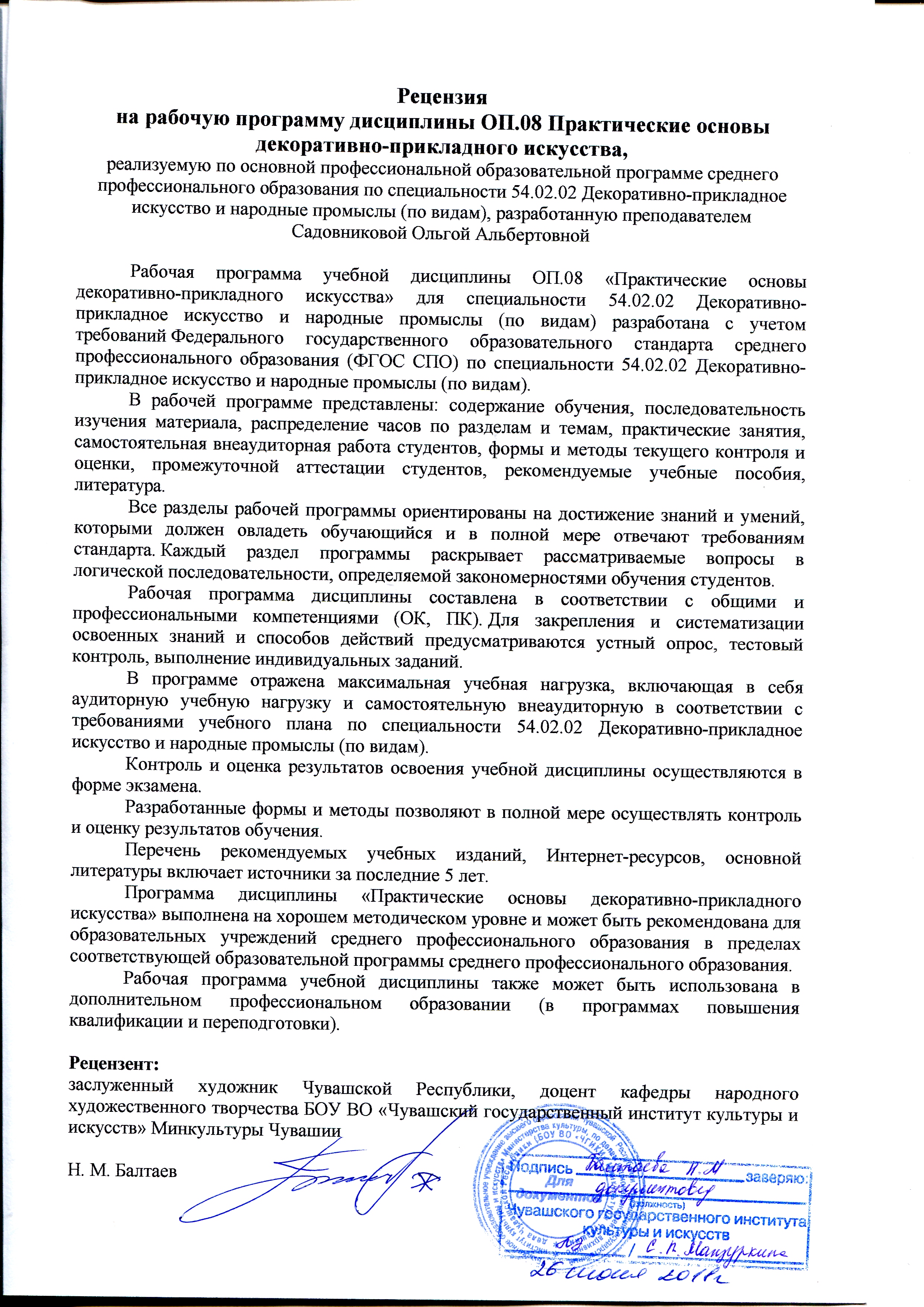 УТВЕРЖДЕНО приказом директора БПОУ «Чебоксарскоехудожественное училище (техникум)» Минкультуры Чувашии      от 20 августа 2018 года  № 43-о                                                      Виды учебной работыОбъем часов3 курсВиды учебной работыОбъем часовVI сем.Максимальная учебная нагрузка (всего)5656Обязательная аудитория учебная нагрузка (всего)3636в том числе:лабораторные занятия (не предусмотрено)--практические занятия 3232контрольные работы --курсовая работа (проект) (не предусмотрено)Самостоятельная работа обучающегося (всего)2020в том числе:самостоятельная работа над курсовой работой (проектом) (если предусмотрено)(не предусмотрено)--внеаудиторная самостоятельная работа: выполнение индивидуальных заданий, творческие работы разных видов2020Итоговая аттестация в форме Экзамен    Наименование разделов и темСодержание учебного материала, лабораторные  работы и практические занятия, самостоятельная работа обучающихсяОбъем часовУровень освоения12343 курс 6 семестр3 курс 6 семестр36Раздел 1. Практические основы художественной керамикиРаздел 1. Практические основы художественной керамики28Тема 1.1. Вводная беседа. Содержание учебной дисциплины:21Тема 1.1. Вводная беседа. Знакомство с различными видами керамики на примере народного, светского и современного искусства. Знакомство с мастерскими, инструментами и приспособлениями, техникой безопасности.21Тема 1.2. Изготовление народной игрушки – свистулькиСодержание учебной дисциплины:82,3Тема 1.2. Изготовление народной игрушки – свистулькиПрактическое занятие Освоение навыков лепки народной игрушки. Различные способы изготовления свистульки. Лепка игрушки по мотивам дымковской игрушки.82,3Тема 1.2. Изготовление народной игрушки – свистулькиСамостоятельная работаЗавершить задание, начатое в классе5Тема 1.3. Изготовление декоративной плакетки или тарелки. Знакомство с различными техниками скульптурного декора.Содержание учебной дисциплины:82,3Тема 1.3. Изготовление декоративной плакетки или тарелки. Знакомство с различными техниками скульптурного декора.Практическое занятие Знакомство со скульптурными способами декорирования (налеп, тиснение, штамп, сквозная резьба и т.д.). Изготовление плакетки или тарелки с применением скульптурного декорирования на тему: знаки зодиака, морское дно, растительный мотив; с использованием своих эскизов или образцов. 82,3Тема 1.3. Изготовление декоративной плакетки или тарелки. Знакомство с различными техниками скульптурного декора.Самостоятельная работаЗавершить задание, начатое в классе5Тема 1.4. Изготовление бытового или сувенирного изделия.Содержание учебной дисциплины:102,3Тема 1.4. Изготовление бытового или сувенирного изделия.Практическое занятие Знакомство со жгутовой техникой – одним из древнейших способов изготовления изделий из глины, разными видами этой техники. Изготовление кружки, кашпо, подсвечника или вазочки жгутовым способом. Декорирование изделия скульптурными способами, росписью, глазурями.102,3Тема 1.4. Изготовление бытового или сувенирного изделия.Самостоятельная работаЗавершить задание, начатое в классе6Раздел 2. Практические основы художественной росписи по тканиРаздел 2. Практические основы художественной росписи по ткани8Тема 1.5. ВведениеСодержание учебного материала:21Тема 1.5. ВведениеИстория возникновения и развития различных техник декорирования тканей. Знакомство с литературой по батику, работами из методического фонда училища. Инструменты, ткани, краски, резервы и другие материалы для работы в техниках холодного и горячего батика. Типы рам. Техника натягивания ткани.21Тема 1.5. Техника холодного батика. Выполнение пробников.Содержание учебного материала:63Тема 1.5. Техника холодного батика. Выполнение пробников.Практическое занятие Характерные особенности техники холодного батика. Работа с резервом: рецептура резервов, цветные и прозрачные резервы, линии различной толщины, нанесение резерва кистью. Выполняются пробники с применением акварельной техники в сочетании с эффектами соли, мочевины, сухого пигмента, набрызгов.63Тема 1.5. Техника холодного батика. Выполнение пробников.Самостоятельная работаЗавершить задание, начатое в классе4ЭкзаменЭкзаменЭкзаменЭкзаменВСЕГО:ВСЕГО:56(36 + 20) часов    Наименование разделов и темСодержание учебного материала, лабораторные  работы и практические занятия, самостоятельная работа обучающихсяОбъем часовУровень освоения12343 курс 6 семестр3 курс 6 семестр36Раздел 1. Практические основы резьбы по деревуРаздел 1. Практические основы резьбы по дереву28Тема 1.1. ВведениеСодержание учебной дисциплины:21Тема 1.1. ВведениеЗнакомство с разнообразными видами обработки дерева на протяжении истории развития человечества. Плоскорельефная, рельефная, скульптурная резьба в украшении   утилитарных и декоративных предметов быта, мебели и архитектурных сооружениях; в крестьянском быту и современном интерьере.Ознакомление с техникой безопасности работы в мастерской, правилами и приемами пользования инструментом для резьбы, организация рабочего места.21Тема 1.2. Геометрическая резьба. Приемы прорезки.Содержание учебной дисциплины:82,3Тема 1.2. Геометрическая резьба. Приемы прорезки.Практическое занятие Нанесение рисунка элементов резьбы. Упражнения, выработка навыка пользования инструментом – ножом для резьбы.82,3Тема 1.2. Геометрическая резьба. Приемы прорезки.Самостоятельная работаВыполнить упражнения – выборка 2 -3х-гранных элементов.5Тема 1.3. Выполнение геометрической резьбы по заданному рисунку.Содержание учебной дисциплины:82,3Тема 1.3. Выполнение геометрической резьбы по заданному рисунку.Практическое занятие Нанесение разметки. Освоение приемов резьбы вдоль и поперек волокон. Освоение навыков работы резаком.82,3Тема 1.3. Выполнение геометрической резьбы по заданному рисунку.Самостоятельная работаЗавершить задание, начатое в классе5Тема 1.4. Выполнение резьбы на бытовом или сувенирном изделии по своим эскизам.Содержание учебной дисциплины:102,3Тема 1.4. Выполнение резьбы на бытовом или сувенирном изделии по своим эскизам.Практическое занятие Разработка резного декора для готового изделия (разделочной доски, шкатулки, вазочки, карандашницы, рамки для зеркала или фото и т.п.). Нанесение рисунка на изделие. Выполнение резьбы. 102,3Тема 1.4. Выполнение резьбы на бытовом или сувенирном изделии по своим эскизам.Самостоятельная работаЗавершить задание, начатое в классе6Раздел 2. Практические основы художественной росписи по тканиРаздел 2. Практические основы художественной росписи по ткани8Тема 1.5. ВведениеСодержание учебного материала:21Тема 1.5. ВведениеИстория возникновения и развития различных техник декорирования тканей. Знакомство с литературой по батику, работами из методического фонда училища. Инструменты, ткани, краски, резервы и другие материалы для работы в техниках холодного и горячего батика. Типы рам. Техника натягивания ткани.21Тема 1.5. Техника холодного батика. Выполнение пробников.Содержание учебного материала:63Тема 1.5. Техника холодного батика. Выполнение пробников.Практическое занятие Характерные особенности техники холодного батика. Работа с резервом: рецептура резервов, цветные и прозрачные резервы, линии различной толщины, нанесение резерва кистью. Выполняются пробники с применением акварельной техники в сочетании с эффектами соли, мочевины, сухого пигмента, набрызгов.63Тема 1.5. Техника холодного батика. Выполнение пробников.Самостоятельная работаЗавершить задание, начатое в классе4ЭкзаменЭкзаменЭкзаменЭкзаменВСЕГО:ВСЕГО:56(36 + 20) часовРезультаты обучения(освоенные умения, усвоенныезнания)Коды формируемых профессиональных и общихкомпетенцийФормы и методы контроля и оценкирезультатов обученияОсвоенные умения:- различать художественно-стилевые и технологические особенности изделий декоративно-прикладного искусства и народных промыслов;ОК 1, 2, 4, 8, ПК 1.2 - 1.3,ПК 1.6. - 1.7, ПК 2.2. – 2.3,ПК 2.6Экзамен в форме просмотра учебных и домашних работУсвоенные знания:- основные виды народного художественного творчества, его особенности, народные истоки декоративно-прикладного искусства;- центры народных художественных промыслов;- художественные производства России, их исторический опыт, современное состояние и перспективы развития;- основные социально-экономические, художественно-творческие проблемы и перспективы развития декоративно-прикладного искусства.ОК 1 – 9, ПК 1.2 - 1.3,ПК 1.6. - 1.7, ПК 2.2. – 2.3,ПК 2.6Экзамен в форме просмотра учебных и домашних работ